Pekařské výrobkyPodle vyhlášky ministerstva zemědělství musí prodejci pečiva viditelně označovat, jakou technologií bylo pečivo zhotoveno – tzn. musí se rozlišit čerstvé pečivo a tzv. rozpékané pečivo.Nově se tak pečivo rozděluje do 3 skupin – čerstvé, rozmražené a ze zmrazeného polotovaru.1. Čerstvé pekařské výrobky - nebalené …….označení ČERSTVÉ = produkty, které jsou prodávány nejdéle do 24 hodin po upečení a jejichž proces výroby (těsto, upečení, uvedení do oběhu) nebyl přerušen zmrazením.2. Rozmražené pekařské výrobky - nebalené   …….označení ROZMRAZENO= hotový výrobek se zmrazí a poté se v prodejně pouze rozmrazí a prodává.3. Výrobky ze zmrazeného polotovaru - nebalené …….označení ZE ZMRAZENÉHO POLOTOVARU= polotovar se zmrazí a na prodejně se dopeče. Polotovary z kategorie jemného pečiva, např. plundry, croissanty nebo listové šátečky mají vyšší obsah tuku, a proto zmrazováním neztrácí kvalitu.Užívají se 2 typy polotovarů:a) zmrazí se přímo těsto a kyne a peče se až na prodejně - pečivo nemění chuť a ani neklesá trvanlivostb) zmrazí se vykynutý polotovar – pečivo má krátkou trvanlivost, rychle gumovatí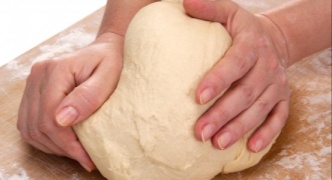   ……………………………………………………………………………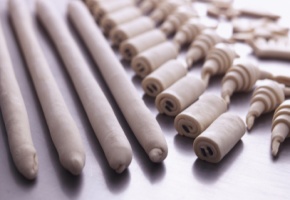 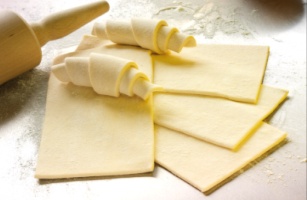                       …………………………………………………………..Pečivo se v současnosti vyrábí 3 způsoby:těsto se zadělá a vykyne v pekárně, kde se z něj i upeče pečivokynutí a pečení probíhá v obchoděpouze se dopéká v obchoděKategorie pečiva a chleba dané zákonem: Žitné – tmavá barva (všechny ostatní výrobky jsou přibarvené), vydrží déle - pomalu stárne Pšeničné – bílé, snadné a rychlé zpracování, obsah zdraví prospěšných látek je ale nízký, stárne za 4 hodiny,              nadýchané, je po něm rychle hladŽitno-pšeničné – min. 50 % žitné mouky – moskevský, kyjevský chlébPšenično-žitné – min. 50 % pšeničné mouky Celozrnné - nejvyšší obsah vlákniny, je zdraví nejprospěšnější. Mouka vyrobena z celých zrn včetně                           slupky. Obsahuje alespoň 80% celozrnné mouky. Je hutnější! Více zasytí!                          Graham = chléb z celozrnného šrotu (žitného a pšeničného), moskevský, kyjevský chlébVícezrnné - vyrobeno z více druhů zrna (pšenice, oves, žito…). Obsah vlákniny však může být velmi nízký,                           i když je pečivo doslova obsypáno zrníčky. Dle zákona musí být obsah prospěšnější mouky                           z jiných obilovin minimálně 5 %.Speciální (sójové, luštěninové, bramborové…) – obsahují kromě pšenice a žita min. 10% další složky -                         obilovin, olejnin, luštěnin, vlákniny, ořechů, zeleniny, mléčných výrobků nebo brambor                         Patří sem i netradiční druhy chleba – pita, ciabata, tortilla …Názvy užívané výrobci - tmavé, mnohozrnné, se semínky, trvanlivé ….Tmavé pečivo – dobarvené karamelem, praženým ječmenem, nemá vyšší výživovou hodnotu!Vady – balené pečivo - plíseň, nebalené - mechanické poškození, ztvrdnutí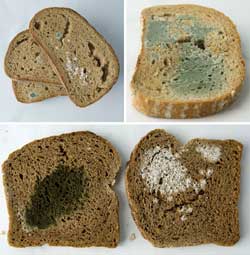 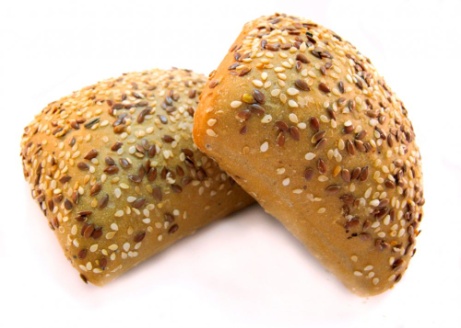 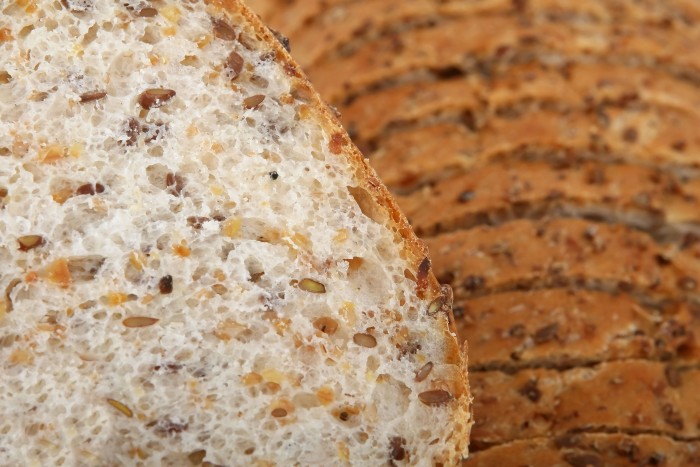 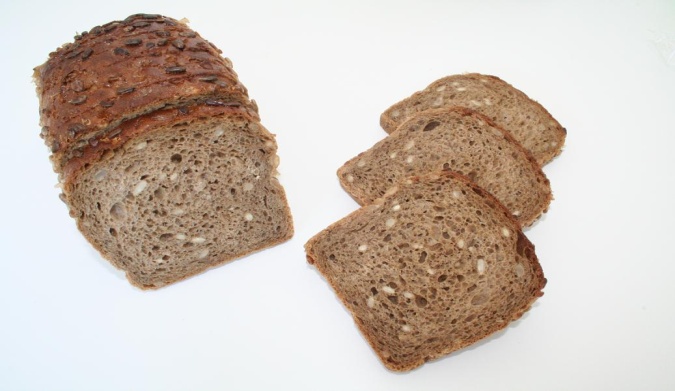 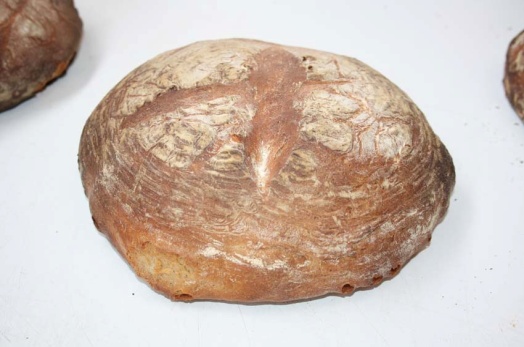 Otázky k tématu:Jaké základní druhy chleba podle použité mouky jsou v nabídce prodejen?Čím se kypří chleby - pšeničné? žitné? Jak se pozná dobře vypečený chléb?Jaké tvary mohou mít chleby?Roztřiďte chleby podle jejich složení na celozrnné, vícezrnné a speciální:       dýňový (7% dýňových semínek), pohankový (10% pohanky), bramborový, syrovátkový, slunečnicový (8% slunečnicových semínek), špaldový (85% celozrnné špaldové mouky),        sójový rohlík (5% sóji), ořechový chléb, moskevský, kyjevský Vysvětlete rozdíly ve složení:       celozrnného, grahamového, vícezrnného pečivaCo se označuje jako tmavé pečivo?Proč jsou celozrnné výrobky zdraví prospěšnější než bílé pečivo?Jakou trvanlivost má nebalené a balené pečivo?Rozdělte sortiment pekárenských výrobků do 4 základních skupin podle jejich složení?Porovnejte trvanlivost běžného, jemného a speciálního pečiva!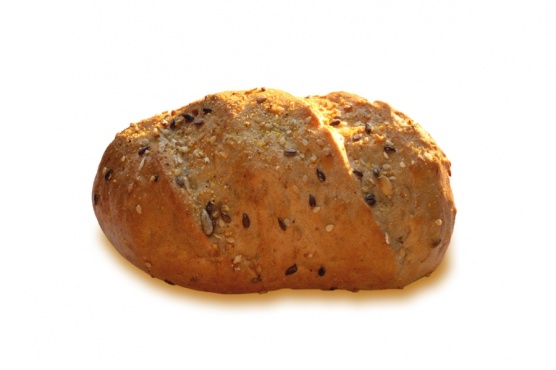 Proč je jemné pečivo dražší než běžné pečivo?Co je dalamánek?Jaké složení mají bezlepkové pekařské výrobky?Vysvětlete rozdíly mezi:houskou raženou a pletýnkou, banketkou a rohlíkem, hvězdičkou a žemlíKteré pečivo se označí na prodejně jako čerstvé?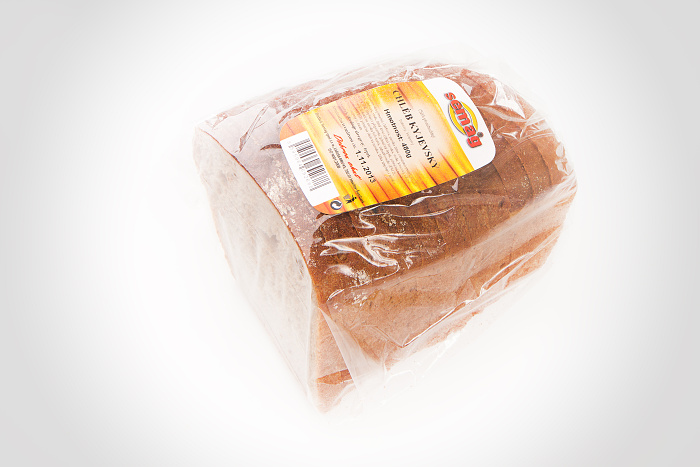 Jak může být při prodeji označeno rozpékané pečivo?Jaké nedostatky má pečivo vyrobené ze zmrazeného polotovaru?Jaké hygienické zásady platí pro prodej pekárenských výrobků?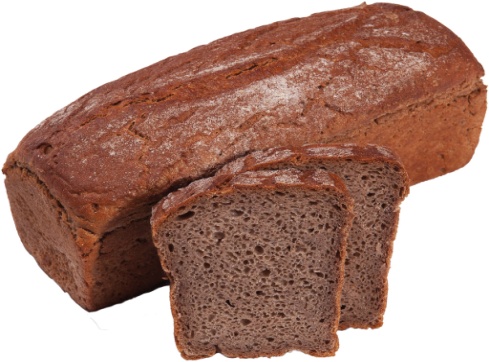 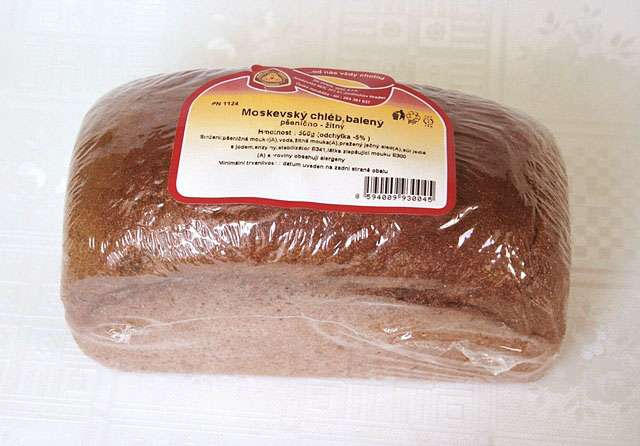 